15 ақпанда мектепте "оқытудың интерактивті әдістерін қолдану оқушылардың танымдық әрекетін белсендірудің құралы ретінде" атты семинар өтті. ӘБ жетекшісі О. П. Ким педагогикалық ұжымды оқытудың интерактивті әдістері мен түрлерімен таныстырды,интерактивті режимде өткізілген сабақтың құрылымымен таныстырды. И. А. Дерева топтық жұмыс түрінде жиі қолданылатын интерактивті жаттығуларды ұсынды. З. с. Касенова балаларды зерттеу және шығармашылық белсенділіктерін дамыту үшін өз қызметінде қолданатын жобалық әдістермен ұжымды таныстырды..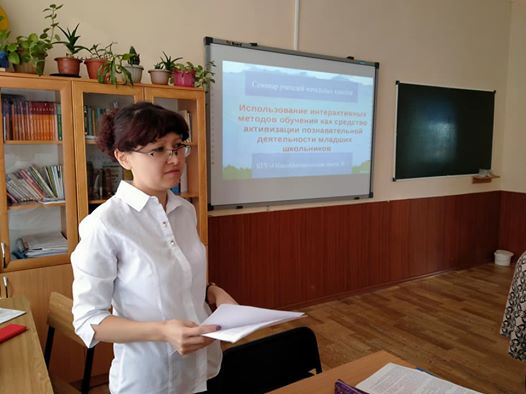 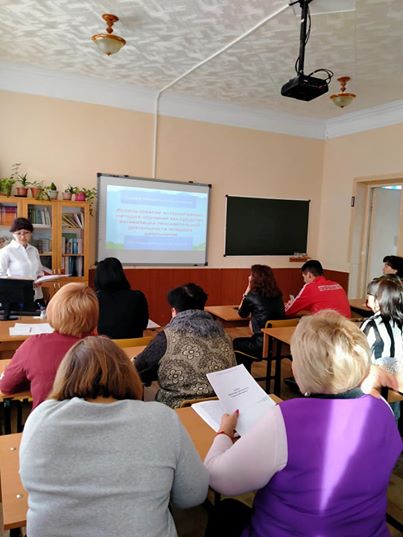 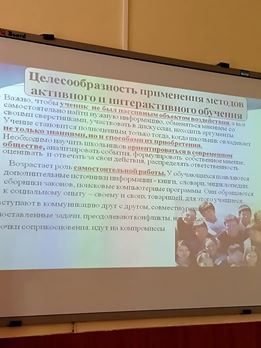 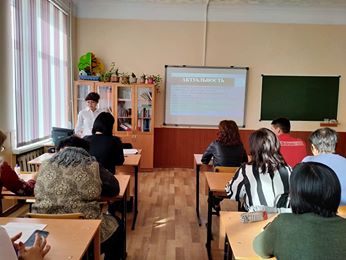 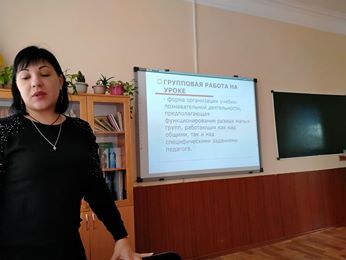 